 TENNISTAVOLO  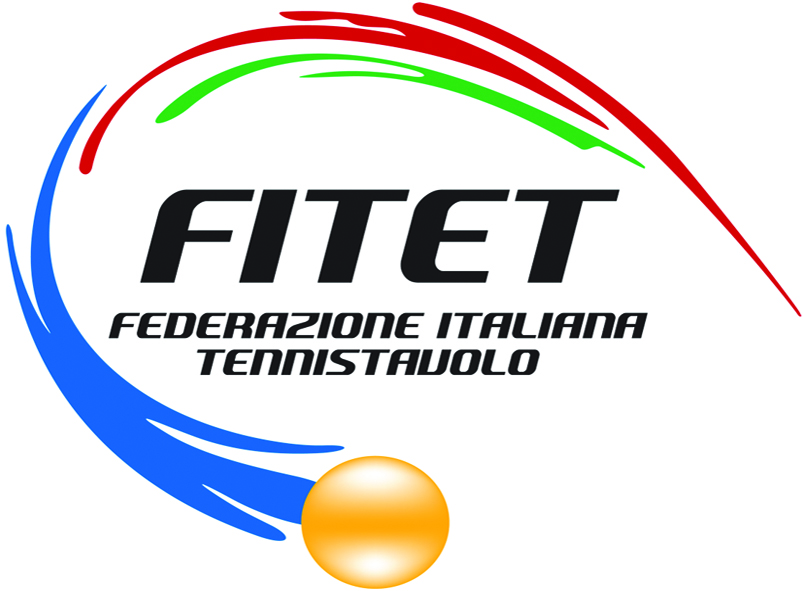 Campionati Studenteschi 2016/2017Istituzioni scolastiche secondarie di I gradoPROGRAMMA DELLA MANIFESTAZIONE Mercoledì 10 Maggio 2017ore 08:30             Apertura della palestraore 09:00             Inizio delle gareore 13.30             Premiazioni finaliore 14:00             Chiusura della palestraProgramma tecnico e Formula di CompetizioneSono previste competizioni a squadre per rappresentative del settore maschile e del settore femminile.Ogni incontro della competizione a squadre si articola su tre match (Formula Davis ridotta), due di singolare ed uno di doppio, sia per le prove del settore maschile che per le prove del corrispondente settore femminile. Gli incontri vengono disputati secondo il seguente ordine: primo match di singolare, secondo match di singolare, successivo match di doppio.L’incontro si concluderà al termine dei tre match previsti.Si aggiudica il confronto la rappresentativa che si affermi in almeno 2 dei 3 incontri previsti (è obbligatorio disputare tutti e 3 gli incontri).Le competizioni si svolgeranno con il sistema misto, fase iniziale con gironi iniziali all’italiana (formati da più squadre rappresentative) con incontri di sola andata, e fase finale con tabellone ad eliminatoria diretta. A conclusione della fase iniziale a gironi all’italiana, le prime due rappresentative di istituto di ciascun girone passano al tabellone ad eliminazione diretta.Vince la manifestazione la rappresentativa che giunge prima nel tabellone ad eliminazione diretta.In caso di particolare necessità, l’Ente organizzatore potrà disporre altra formula di svolgimento della prova.Impianti e attrezzatureLa gare si svolgeranno con materiale (tavoli, racchette e palline) omologato ITTF.Regole di baseOgni incontro si svolge al meglio dei 5 set. L’incontro si conclude quando un atleta vince 3 set su 5. I set vengono giocati al meglio degli 11 punti; in caso di parità 10-10, la partita si conclude quando uno dei due contendenti conquista due punti di vantaggio (12-10, 13-11, 14-12, 15-13 ecc…). Solo nei gironi, ove indispensabile per motivi organizzativi, i singoli incontri potranno essere disputati al meglio dei 3 set.Le competizioni si svolgono in rispettando il Regolamento Tecnico di Gioco approvato dalla Federazione Italiana Tennistavolo.Compilazione tabelloni e arbitraggio ai tavoliI tabelloni saranno compilati dal Giudice Arbitro a partire dalle ore 19.00 di venerdì 5 Maggio 2017. Da parte degli atleti, vige l’obbligo dell’arbitraggio ai tavoli su semplice richiesta del Giudice Arbitro.TENNISTAVOLO ALUNNI DISABILIIn questa fase sono previste esclusivamente le gare di singolare e doppio, senza distinzione di sesso e quindi  per un totale di 6 eventi, per le seguenti classi di disabilità: 1)       HFC (atleti con disabilità fisica che gareggiano in carrozzina)2)      HFD (atleti con disabilità fisica che gareggiano in piedi)3)      DIR (atleti con disabilità Intellettiva e/o Relazionale) Le gare di singolare si svolgeranno con gironi iniziali da tre-quattro atleti e prosecuzione ad eliminatoria diretta con partite ad 11 punti ed al meglio dei 5 set. Le gare di doppio si svolgeranno con tabellone ad eliminazione diretta e partite al meglio dei 5 set. Le iscrizioni devono essere inviate con la stessa scadenza temporale e la stessa modalità previste per le suddette gare a squadre. REGOLAMENTO DI GIOCO PER LE GARE DI ATLETI IN CARROZZINA “HFC”Valgono le norme della FEDERAZIONE  INTERNAZIONALE  DEL TENNISTAVOLO (I.T.T. F) con le seguenti  integrazioni:REGOLE DEL SERVIZIOIl Servizio viene ripetuto quando la pallina: lascia il tavolo uscendo dalla linea laterale della superficie del ribattitore. battendo sulla parte del tavolo del ribattitore, si muove in direzione della rete fermandosi nella parte del tavolo del ribatittore. Se il ribatittore gioca la palla prima che abbia oltrepassato la linea laterale o che rimbalzi per una seconda volta sulla superficie del tavolo, la battuta è data per buona.OSSERVAZIONINel doppio (ITTF regola 3.6.3) valgono le stesse regole previste al punto a), ma la palla può oltrepassare la linea laterale destra (vista dal ribattitore);REGOLE DEL DOPPIO Nel doppio il battitore fa una battuta corretta e il ribattitore risponde correttamente, poi ciascuno dei giocatori può  giocare la pallina.  Nessuna parte della carrozzina può sporgere dal prolungamento immaginario della linea centrale del tavolo.  Se ciò avviene il giudice di gara assegna il punto al doppio avversario.	TOCCARE LA SUPERFICIE DEL TAVOLO CON LA MANO LIBERA Mentre la pallina è ancora in gioco, un giocatore  può utilizzare la superficie di gioco per ristabilire il proprio equilibrio dopo un colpo (il tavolo non viene mosso).  La mano libera invece non può mai toccare il tavolo mentre la pallina è in gioco.REGOLAMENTO DI GIOCO PER LE GARE DI ATLETI IN PIEDI “HFD” e “DIR”Valgono le norme della FEDERAZIONE  INTERNAZIONALE  DEL TENNISTAVOLO (I.T.T. F) senza alcuna modifica o  integrazione. Quindi il regolamento di gioco  sarà il medesimo della manifestazione per Normodotati.PremiazioniSquadre ed atleti saranno premiati secondo il vigente regolamento della manifestazione.Disposizioni finaliPer quanto non contemplato nel presente regolamento, vigono le norme Regionali e Nazionali della Federazione Italiana Tennistavolo. L’ Ente Organizzatore declina ogni responsabilità per eventuali danni a persone e/o cose che dovessero verificarsi in conseguenza della manifestazione.Foligno, 19 Aprile 2017                                                           Il Presidente delComitato Regionale Umbro F.I.Te.T.John IppolitiSQUADRA 1SQUADRA 2Atleta XAtleta AAtleta YAtleta BDoppio Atleti X-YDoppio Atleti A-B